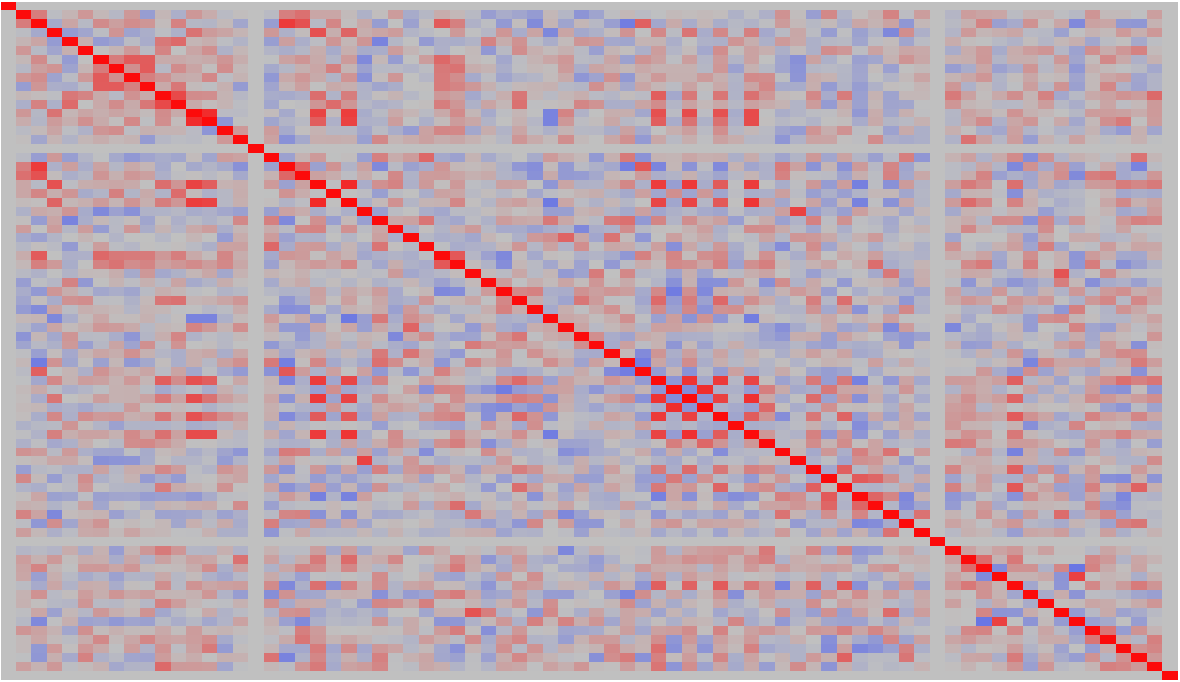 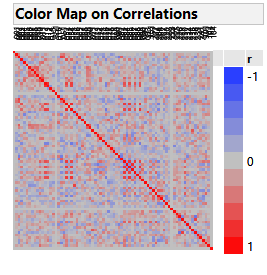 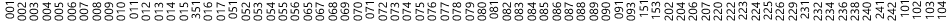 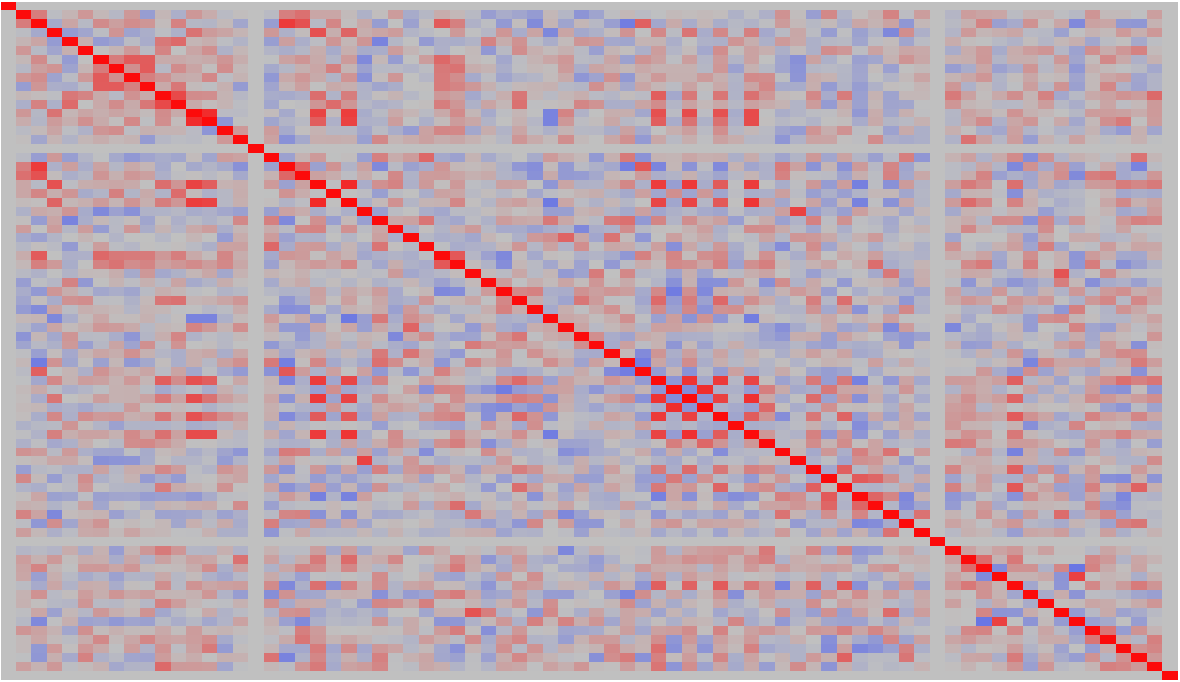 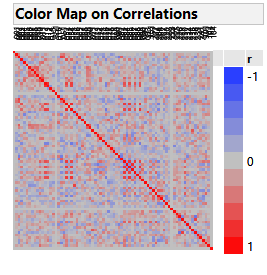 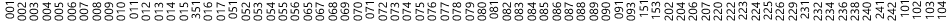 Figure S1. Color map on pairwise correlations for the 76 OIV ampelographic traits recorded on the 36 Greek grapevine cultivars.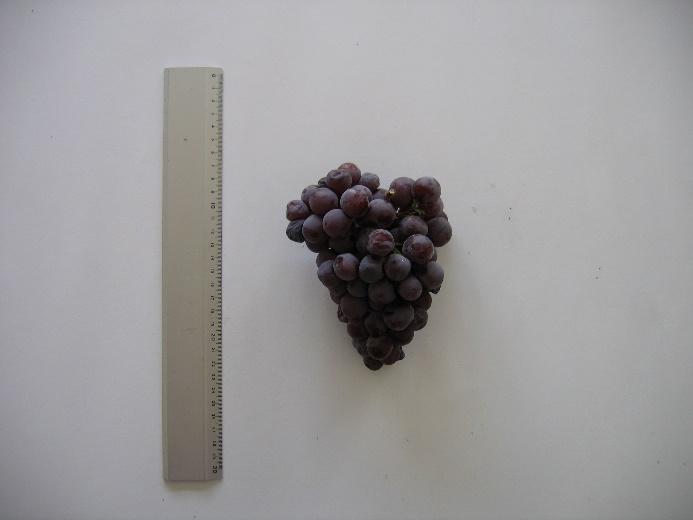 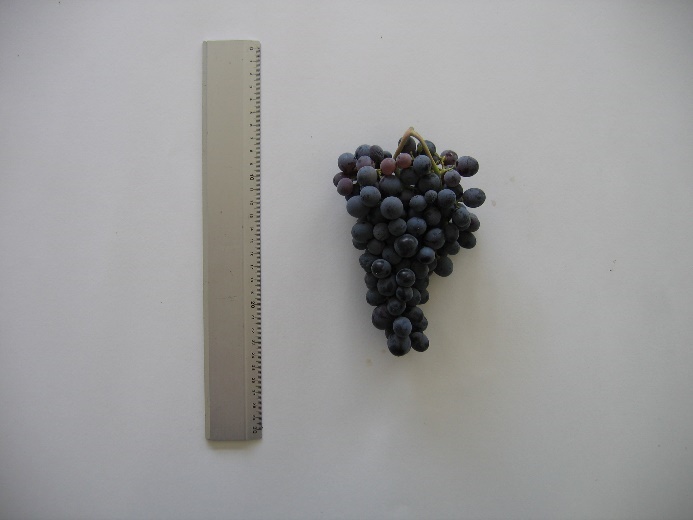 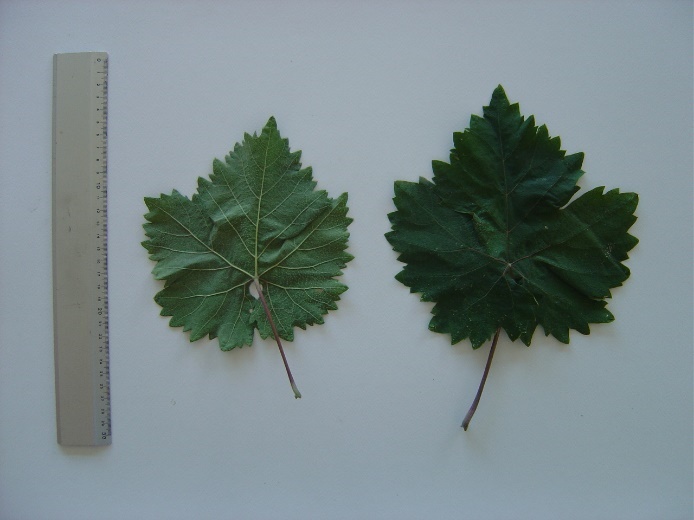 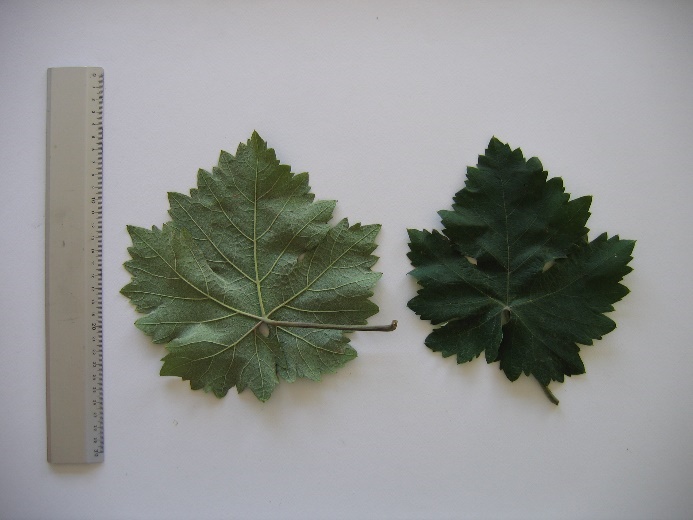 Figure S2. a: Upper and lower side of mature leaf from cultivar “Araklinos”. b: Upper and lower side of mature leaf from cultivar “Mavrotragano”. c: Typical bunch of cultivar “Araklinos”. d: Typical bunch of cultivar “Mavrotragano”. Table S1. Cultivars (cv), main purpose, color, area of cultivation and number of independent genotypes per cv. analyzed in the framework of the present study [according to Mattheou et al. (2006); Stavrakas (2010); Vlachos (1991)].* Transliterated from Greek according to ISO 843-1997Table S2. Ampelographic traits (descriptors) employed in the framework of the present study [according to OIV (2009)].Nocv name in English*cv codeMain purposeColorArea of cultivationNumber of analyzed genotypes per cv1Agiorgitiko19AWineColoredPeloponnese22Aidani mavro10BWineColoredCyclades33Akiki47DTableColoredCrete24Araklinos10DWineColoredCefalonia35Arkadino40CWineWhiteCorfu36Askathari31BWineWhiteCyclades37Attiki53DTableColoredAll over Greece38Vilana42DWineWhiteCrete29Votsiki37BWineWhiteEpirus310Glykopati23BWineColoredIonian islands211Thrapsathiri32AWineWhiteCrete and South Aegean islands312Karvouniaris22EWineColoredSouth Peloponnese313Cardinal54BTableColoredall Greece314Kozanitis39EWineWhiteIonian islands315Korithi lefko45CTableWhiteIonian islands, Achaia316Korfiatis15AWineColoredIonian islands317Kotsifali12BWineColoredCrete, Cyclades318Limniona16CWineColoredThessaly319Malvazia30DWineWhiteCrete, South Peloponnese320Mavro Spetson20BWineColoredPeloponnese, Cyclades321Mavrokorakas6BWineColoredPeloponnese, Ionian islands322Mavrotragano8CWineColoredSantorini323Moschardinia37EWineWhiteIonian islands224Moschato Amvourgou48AWine / TableColoredall Greece325Mpelenes37DWineWhiteEast Aegean islands226Ntempina40DWineWhiteEpirus327Nychato45ATableColoredCentral and East Macedonia328Ksynomavro2AWineColoredWest and Central Macedonia329Pardala18CWineColoredCyclades, Sterea Ellada230Provatina31ETableColoredZakinthos, Achaia331Rousiko31DWineWhiteEuboea, Cyclades232Savvatiano27CWineWhiteSterea Ellada, Euboea, Macedonia, Cyclades233Sefka17BWineColoredMacedonia, Thrace334Skylopnichtis kokkinos23DWineColoredPeloponnese, Sterea Ellada235Soultanina45ETableWhiteCrete, Peloponnese, Macedonia236Chimoniatiko46ETableWhiteCentral Macedonia2CharacteristicCharacteristicOIV Code numberYoung shoot Aperture (opening) of the shoot tip001Young shoot Distribution of anthocyanin coloration on prostrate hairs of the shoot tip002Young shoot Intensity of anthocyanin coloration on prostrate hairs of the shoot tip003Young shoot Density of prostrate hairs on the shoot tip004Young shoot Density of erect hairs on the shoot tip005ShootAttitude (before tying)006ShootColor of the dorsal side of internodes007ShootColor of the ventral side of internodes008ShootColor of the dorsal side of nodes009ShootColor of the ventral side of nodes010ShootDensity of erect hairs on nodes011ShootDensity of erect hairs on internodes012ShootDensity of prostrate hairs on nodes013ShootDensity of prostrate hairs on internodes 014ShootIntensity of anthocyanin coloration on the bud scales015-2ShootVigor of shoot growth351ShootNumber of consecutive tendrils016ShootLength of tendrils017Young leaf Color of the upper side of blade051Young leaf Intensity of anthocyanin coloration of six distal leaves052Young leaf Density of prostrate hairs between main veins on lower side of blade053Young leaf Density of erect hairs between main veins on lower side of blade054Young leaf Density of prostrate hairs on main veins on lower side of blade055Young leaf Density of erect hairs on main veins on lower side of blade056Mature leafSize of blade065Mature leafShape of blade 067Mature leafNumber of lobes 068Mature leafColor of the upper side of blade069Mature leafArea of anthocyanin coloration of the main veins on the upper side of the blade 070Mature leafArea of anthocyanin coloration of the main veins on the lower side of the blade071Mature leafGoffering of blade072Mature leafUndulation of blade between main or lateral veins073Mature leafProfile of blade in cross section074Mature leafBlistering of upper side of blade075Mature leafShape of teeth076Mature leafSize of teeth in relation to blade size 077Mature leafLength of teeth compared with their width (at the end of the base)078Mature leafDegree of opening/overlapping of petiole sinus 079Mature leafShape of base of petiole sinus080Mature leafPetiole sinus base limited by veins081-2Mature leafDegree of opening/overlapping of upper lateral sinuses 082Mature leafShape of the base of upper lateral sinuses083-1Mature leafDensity of prostrate hairs between main veins (on lower side of blade)084Mature leafDensity of erect hairs between main veins (on lower side of blade)085Mature leafDensity of prostrate hairs on main veins (on lower side of blade)086Mature leafDensity of erect hairs on main veins (on lower side of blade)087Mature leafProstrate hairs on main veins (on upper side of blade)088Mature leafErect hairs on main veins (on upper side of blade)089Mature leafDensity of prostrate hairs on petiole090Mature leafDensity of erect hairs on petiole091Mature leafLength of petiole compared to length of middle vein093Woody shootCross section101Structure of surface102Main color103Lenticels104Flower/InflorescenceSexual organs151Number of inflorescences per shoot153BunchLength (peduncle excluded)202BunchDensity204BunchLength of peduncle of primary bunch206BunchLignification of peduncle207BerryLength220BerryUniformity of size222BerryShape223BerryCross section 224BerryColor of skin225BerryUniformity of skin color226BerryHilum229BerryIntensity of flesh anthocyanin coloration 231BerryJuiciness of flesh232BerryFirmness of flesh235BerryParticular flavor236BerryLength of pedicel238BerryEase of detachment from pedicel240BerryFormation of seeds241BerryLength of seeds242